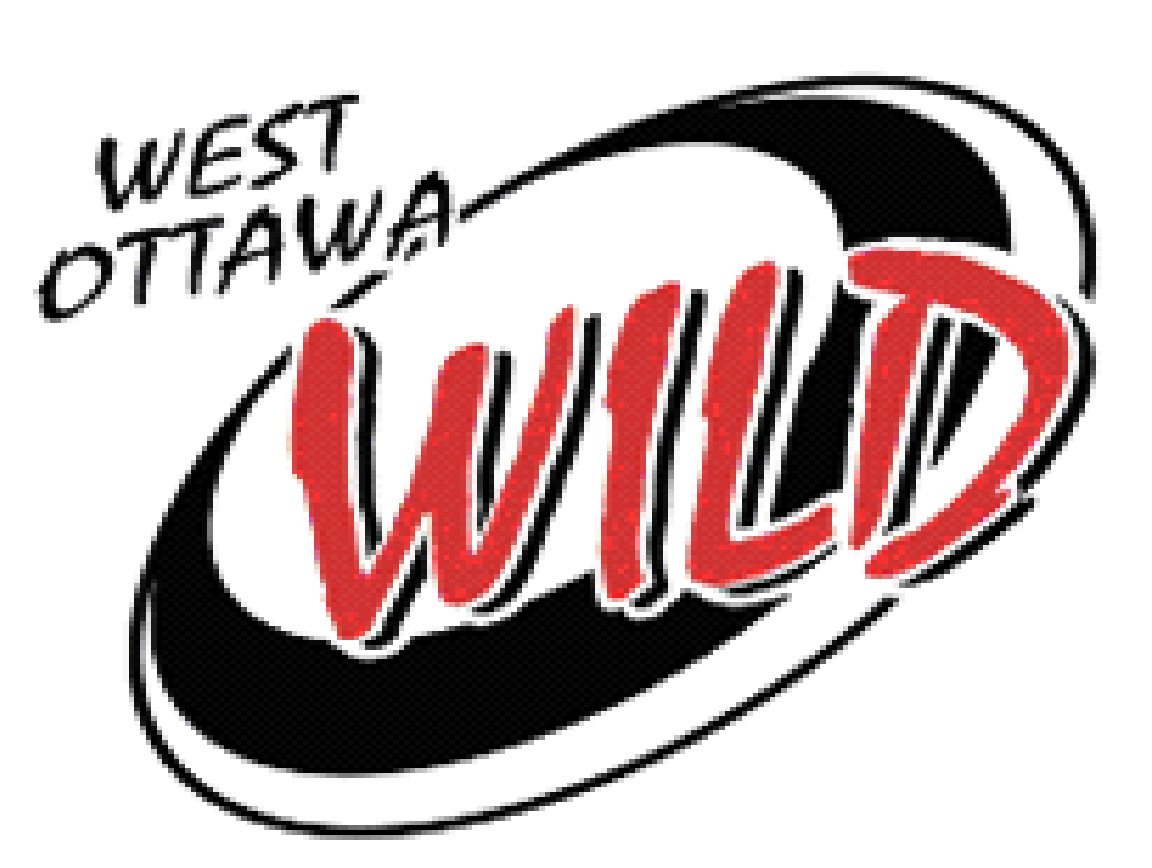 [NAME OF BANK] [ADDRESS OF BANK]
[ADDRESS OF BANK][DATE] Dear Sir/Madam, This letter is to confirm that [NAME] is a manager of the West Ottawa Ringette Association [FULL NAME OF TEAM] team. This letter is authorization for [NAME] to open a community bank account under the name of “[TEAM NAME TO BE USED ON ACCOUNT]” with both [NAME] and [NAME OF OTHER SIGNATORY] as co-signers. Two signatures will be required for transactions for this account. If you have any questions, please do not hesitate to contact me by email at administration@westottawaringette.com. Thank you. Shannon AmbroseWest Ottawa Ringette Association Director of Administration